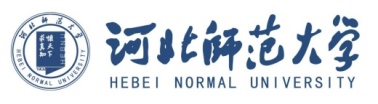 法政与公共管理学院硕士研究生学位论文开题报告论 文 题 目：报告人姓名：学 科 专 业：研 究 方 向：年       级：指 导 教 师：开题时间：   年    月   日河北师范大学法政与公共管理学院制填表说明和要求1、论文开题时间在入学后第三学期末进行。（两年制专业硕士在第三学期初进行）2、硕士研究生阅读论文、资料的篇数一般不少于30篇（其中外文资料不少于5篇）。3、文献综述报告不少于2500字。4、硕士研究生的开题报告应不少于2500字。5、阅读文献和参考文献格式参照《河北师范大学硕士学位论文编写规则》中的“注释及参考文献著录示例” 。6、开题报告中的字体均用宋体小四号字，1.5倍行距，A4纸打印，左侧装订。7、开题报告通过后，将修改后的定稿一式2份双面打印及电子版交研究生办公室留存，作为毕业审核材料之一。阅读文献注：可用A4纸加附页二、文献综述报告（不少于2500字）三、开题报告（不少于2500字）序号作者文章题目（书目）期刊名称（出版单位）、时间主要内容（对文献进行归纳总结、分类评价，初拟选题范围）拟定学位论文题目拟定学位论文题目学位论文框架：（一）选题依据（包括题目的学术价值、应用价值、国内外研究现状分析）（二）研究方案1．研究目标、研究内容和拟解决的关键问题2．拟采取的研究方法、研究手段及可行性分析3．本题目的创新之处和可预期的创造性成果4．论文工作量、年度研究计划、可能遇到的困难和问题及相应的解决办法。（三）研究基础1．与本题目有关的研究工作积累和已取得的研究工作成绩2．已具备的研究条件，尚缺少的研究条件和拟解决的途径开题报告人签字：       年     月    日学位论文框架：（一）选题依据（包括题目的学术价值、应用价值、国内外研究现状分析）（二）研究方案1．研究目标、研究内容和拟解决的关键问题2．拟采取的研究方法、研究手段及可行性分析3．本题目的创新之处和可预期的创造性成果4．论文工作量、年度研究计划、可能遇到的困难和问题及相应的解决办法。（三）研究基础1．与本题目有关的研究工作积累和已取得的研究工作成绩2．已具备的研究条件，尚缺少的研究条件和拟解决的途径开题报告人签字：       年     月    日学位论文框架：（一）选题依据（包括题目的学术价值、应用价值、国内外研究现状分析）（二）研究方案1．研究目标、研究内容和拟解决的关键问题2．拟采取的研究方法、研究手段及可行性分析3．本题目的创新之处和可预期的创造性成果4．论文工作量、年度研究计划、可能遇到的困难和问题及相应的解决办法。（三）研究基础1．与本题目有关的研究工作积累和已取得的研究工作成绩2．已具备的研究条件，尚缺少的研究条件和拟解决的途径开题报告人签字：       年     月    日学位论文框架：（一）选题依据（包括题目的学术价值、应用价值、国内外研究现状分析）（二）研究方案1．研究目标、研究内容和拟解决的关键问题2．拟采取的研究方法、研究手段及可行性分析3．本题目的创新之处和可预期的创造性成果4．论文工作量、年度研究计划、可能遇到的困难和问题及相应的解决办法。（三）研究基础1．与本题目有关的研究工作积累和已取得的研究工作成绩2．已具备的研究条件，尚缺少的研究条件和拟解决的途径开题报告人签字：       年     月    日学位论文框架：（一）选题依据（包括题目的学术价值、应用价值、国内外研究现状分析）（二）研究方案1．研究目标、研究内容和拟解决的关键问题2．拟采取的研究方法、研究手段及可行性分析3．本题目的创新之处和可预期的创造性成果4．论文工作量、年度研究计划、可能遇到的困难和问题及相应的解决办法。（三）研究基础1．与本题目有关的研究工作积累和已取得的研究工作成绩2．已具备的研究条件，尚缺少的研究条件和拟解决的途径开题报告人签字：       年     月    日四、指导教师对开题报告的意见指导教师签字：       年     月    日四、指导教师对开题报告的意见指导教师签字：       年     月    日四、指导教师对开题报告的意见指导教师签字：       年     月    日四、指导教师对开题报告的意见指导教师签字：       年     月    日四、指导教师对开题报告的意见指导教师签字：       年     月    日五、审查小组意见五、审查小组意见五、审查小组意见五、审查小组意见五、审查小组意见开题报告专家审查组成员名单开题报告专家审查组成员名单开题报告专家审查组成员名单开题报告专家审查组成员名单开题报告专家审查组成员名单姓  名职  称职  称是否硕导工  作  单  位审查结论：  通过 □      不通过 □  （下次开题时间       年    月   日）审查结论：  通过 □      不通过 □  （下次开题时间       年    月   日）审查结论：  通过 □      不通过 □  （下次开题时间       年    月   日）审查结论：  通过 □      不通过 □  （下次开题时间       年    月   日）审查结论：  通过 □      不通过 □  （下次开题时间       年    月   日）审查组对开题报告审定的意见（包括：对题目的意义、特色和创新之处及报告者的研究水平与学风等签署具体意见）                                审查组组长（签章）：            年     月     日审查组对开题报告审定的意见（包括：对题目的意义、特色和创新之处及报告者的研究水平与学风等签署具体意见）                                审查组组长（签章）：            年     月     日审查组对开题报告审定的意见（包括：对题目的意义、特色和创新之处及报告者的研究水平与学风等签署具体意见）                                审查组组长（签章）：            年     月     日审查组对开题报告审定的意见（包括：对题目的意义、特色和创新之处及报告者的研究水平与学风等签署具体意见）                                审查组组长（签章）：            年     月     日审查组对开题报告审定的意见（包括：对题目的意义、特色和创新之处及报告者的研究水平与学风等签署具体意见）                                审查组组长（签章）：            年     月     日六、学院审核意见                            学院负责人（签章）：              年   月   日                六、学院审核意见                            学院负责人（签章）：              年   月   日                六、学院审核意见                            学院负责人（签章）：              年   月   日                六、学院审核意见                            学院负责人（签章）：              年   月   日                六、学院审核意见                            学院负责人（签章）：              年   月   日                